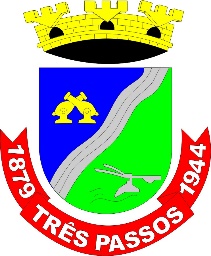 Câmara de Vereadores de Três Passos - RSTABELA DE DIÁRIASNo Estado e Fora do EstadoVereador /ServidorCom pernoite – 1 diária ......................................................  R$ 275,40Sem pernoite – reembolso de despesaBRASÍLIA – DFVereador / ServidorCom pernoite – 1 diária e meia................................................................R$ 413,10COMBUSTÍVELIndenização do combustível no valor de R$ 0,80 por km rodado